   	11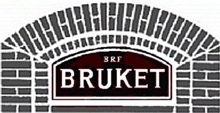 BRF Bruket, Ekerö           							Infoblad november 2023Välkomna  varje tisdag kl 11.00 till föreningslokalen för trevlig samvaro med andra daglediga, Vi har tyvärr råttor i området, Anticimex har placerat ut råttfällor som fungerar bra.Det är inte tillåtet att mata fåglar, varken med talgbollar, fågelmatare eller äpplen, inte på balkonger eller på marken det lockar till sig råttor!All köhantering till p-platser och garage sker digitalt via Mitt HSB Grovsopor kan lämnas i grovsoprummet måndagen den 4 december kl 18.30.  Obs. ställ inget utanförDet finns 4 kärl för att slänga julgranar blommor och jord. Kärlen är placerade mellan garagen vid 9ans gård.Nycklar till återvinningsrum och cykelrum kan beställas av mig.Yvonne Sjöberg 0734/340888Brickor till portar kan beställas av Joakim Eriksson 0709/647575Detta är sista informationsblad för i år                         Vi i önskar er en              God och Fridfull Jul och Gott Nytt 2024                        Brf Brukets styrelse